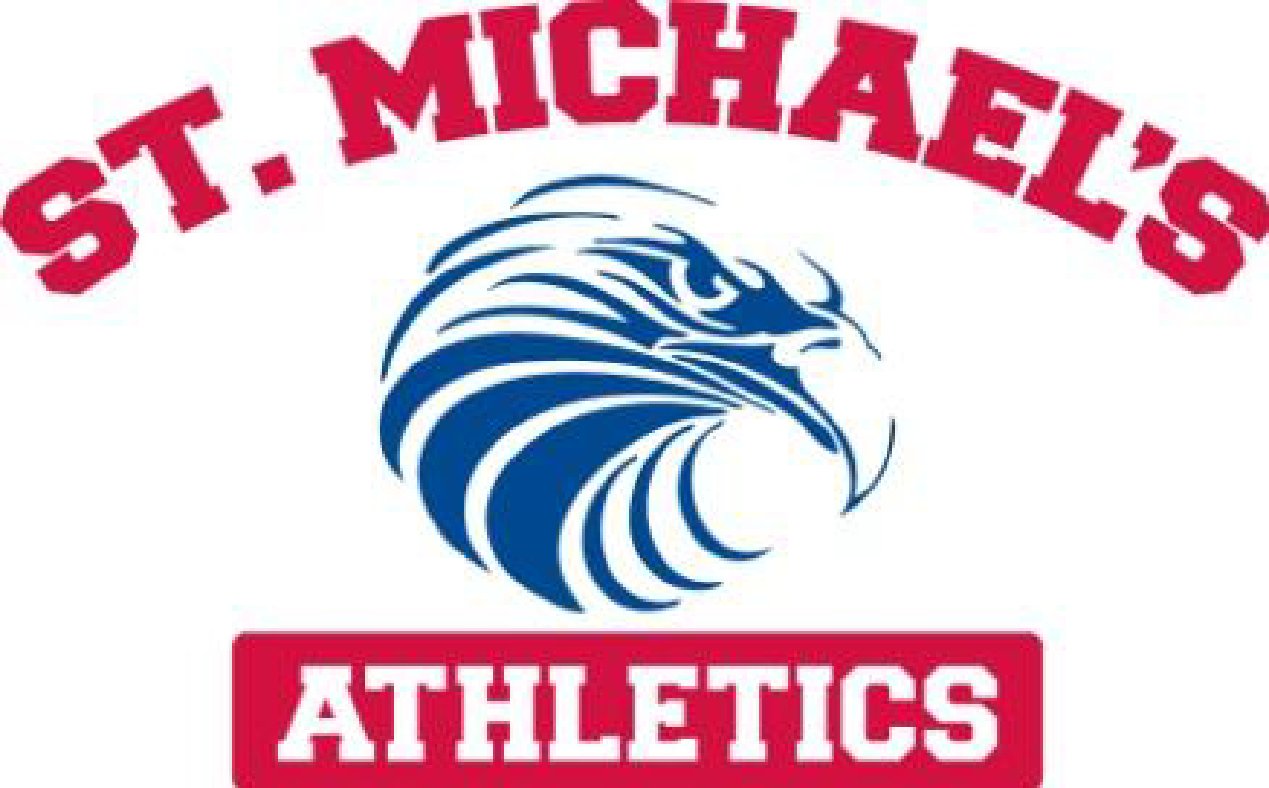 Winter Intramural ProgramSt. Michaels will again be offering a coed intramural program for all interested 4th and 5th grade students. The winter intramural season will be a 3 day a week program. Practices for the winter will start on November 12th. They will practice on Mondays, Tuesdays and Thursdays from immediately after school until 4:30pm. For the winter season, we will be working on Volleyball and Basketball in the Student Center. A participation fee of $75 will be billed to your account and each student will need a completed permission slip on file (if you have one already on file from the fall, there is no need to fill out another one). You may pick up a permission form in the front office or find it on our school website (under the parent link/forms).  **Please note, there will not be practice the week of 11/25 due to the Thanksgiving holiday and no practice the week of 12/9 because we will not have access to the gym. The practice days for the first week of intramurals will be Tuesday, Wednesday and Thursday due to the holiday on Monday, November 11th.Volleyball:    11/12, 11/13, 11/14 (Tues, Wed, Thurs)   11/18, 11/19, 11/21   12/2, 12/3, 12/5 (last day of volleyball)Basketball:    12/16, 12/17, 12/19    1/6, 1/7, 1/9    1/13, 1/14, 1/16 (last day of winter intramurals)The purpose of this program is to give the kids an enriching experience in a non-competitive manner. While there will be inter squad games and competitions, the focus of this program is on fundamentals and skill building. If your child can only attend a couple of days per week or only wants to participate in one of the sports in a particular session, that’s ok. This is supposed to be a no pressure, fun situation.If you have any more questions, please do not hesitate to contact me. To sign your child up for our winter intramural program, simply email me and specify whether they will be participating in all six weeks or just part of the season. Sincerely,Kim GreeneAthletic Directorkgreene@stmichael.netIntramural SeasonsFall -  Coed Soccer and Coed Flag FootballWinter  - Coed Volleyball and Coed BasketballSpring – Track and Field with the Middle School. 